 UNIWERSYTET KAZIMIERZA WIELKIEGO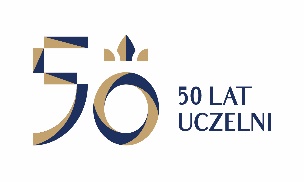 W BYDGOSZCZYul. Chodkiewicza 30, 85 – 064 Bydgoszcz, tel. 052 341 91 00 fax. 052 360 82 06NIP 5542647568 REGON 340057695www.ukw.edu.plUKW/DZP-282-ZO-B-39/2019 	Bydgoszcz, dn. 18.12.2019 r.OGŁOSZENIE O WYBORZE OFERTY  w TRYBIE Zapytania Ofertowego Uniwersytet Kazimierza Wielkiego w Bydgoszczy z siedzibą przy ul. Chodkiewicza 30, 85-064 Bydgoszcz informuje, iż w wyniku przeprowadzonego Zapytania Ofertowego  Nr UKW/DZP-282-ZO-B-39/2019 pn. „Dostawa trójstrefowego układu grzewczo - izolacyjnego”, została wybrana następująca oferta: Część 1 oferta nr. 1Wykonawca: FIRMA CZYLOK Franciszek CzylokAdres: ul. Pszczyńska 336, 44-335 Jastrzębie - ZdrójCena oferty: 20 295,00 zł bruttoTermin realizacji zamówienia: 5 dzień Ilość punktów wg kryteriów: - cena – waga 80% –  80 pkt - termin realizacji zamówienia – waga 20% – 20 pktRazem: 100 pktUzasadnienie wyboru:Oferta firmy FIRMA CZYLOK Franciszek Czylok spełnia wszystkie wymagania i oczekiwania Zamawiającego. Oferta jest najkorzystniejszą ofertą złożoną w postępowaniu. Cena oferty mieści się w kwocie, jaką Zamawiający przeznaczył na realizację zamówienia.Kanclerz UKW mgr Renata Malak